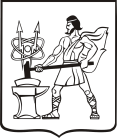                                               УПРАВЛЕНИЕ ОБРАЗОВАНИЯАДМИНИСТРАЦИИ ГОРОДСКОГО ОКРУГА ЭЛЕКТРОСТАЛЬМОСКОВСКОЙ ОБЛАСТИ                                                                   П Р И К А Зот  22.03.2016г №   166/5-о       Об утверждении ответственных за     информационную безопасность при      заполнении РИС на муниципальном                       уровне 	На основании Постановления Правительства Российской Федерации от 31.08.2013г. №755 «О федеральной информационной системе обеспечения проведения государственной итоговой аттестации обучающихся, освоивших основные образовательные программы основного общего и среднего общего образования, и приема граждан в образовательные организации для получения среднего профессионального и высшего образования и региональных информационных системах обеспечения проведения государственной итоговой аттестации обучающихся, освоивших основные образовательные программы  основного общего и среднего общего образования»П Р И К А З Ы В А Ю:1.	Назначить ответственным за информационную безопасность  при заполнении региональной  информационной системы  на муниципальном уровне (далее –РИС)  Джуль А.И. – главного эксперта Управления образования2.	Возложить на Джуль А.И.  ответственность  в рамках действующих    нормативных и законодательных актов за полноту, достоверность и актуальность сведений, внесенных в региональную информационную систему.3.	Руководителям МОУ «СОШ №3» Фроловой В.П., МОУ «Гимназия №4» Шеляпиной  И.И.,  МОУ «СОШ №12 с УИИЯ»  Строевой Н.В. , МОУ «Лицей №14» Пилипенко Н.М., МОУ «СОШ №20» Тимошкиной С.В.  на базе ОУ которых расположены пункты проведения единого государственного экзамена,  назначить ответственных  лиц за формирование РИС в ППЭ в срок до 16.03.2016 г.4.	Контроль за исполнением приказа возложить на начальника отдела общего и дополнительного образования Чурсину О.В.Начальник  Управления образования                                 Е.И. Митькина